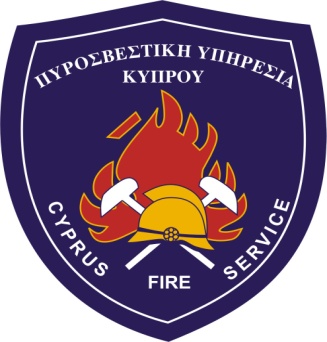 Αρ. Τηλ.: 22802415Κινητό:    99534189Αρ. Φαξ:. 22802465E-mail: fspressoffice@gmail.comwww.fs.gov.cyΠΡΟΣΚΛΗΣΗΑγροτοδασική Άσκηση ‘ΠΥΡΣΟΣ 2021’Η Πυροσβεστική Υπηρεσία σας ενημερώνει ότι προγραμματίζεται να πραγματοποιηθεί τη Δευτέρα 24 Μαΐου και μεταξύ των ωρών 10.30 π.μ με 12.30 μ.μ, η Αγροτοδασική Άσκηση ‘ΠΥΡΣΟΣ 2021’ στην περιοχή Χαντάρα του χωριού Κοράκου Επαρχίας Λευκωσίας.Η άσκηση θα λάβει χώρα με τη συμμετοχή όλων των αρμόδιων Κρατικών αλλά και άλλων Υπηρεσιών και θα αναδιπλωθούν τόσο επίγειες όσο και εναέριες δυνάμεις. Την άσκηση θα τιμήσει με την παρουσία της  η Έντιμη Υπουργός Δικαιοσύνης και Δημόσιας Τάξεως κα. Έμιλυ Γιολίτη.   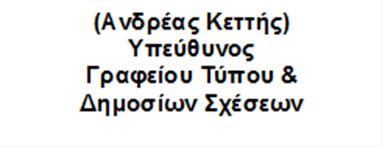 